魏舒荍姓名魏舒荍性别女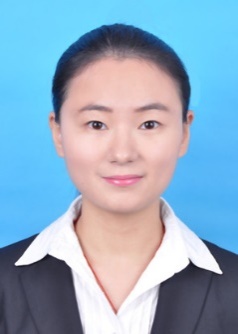 学历研究生学位硕士院系城市建设与交通学院城市建设与交通学院专业技术职务及专家称谓助教邮箱weisq@hfuu.edu.cnweisq@hfuu.edu.cnweisq@hfuu.edu.cnweisq@hfuu.edu.cn主要研究领域及方向大学生思想政治教育、法学大学生思想政治教育、法学大学生思想政治教育、法学大学生思想政治教育、法学个人简历2008.9-2012.6重庆工商大学电子商务本科2012.9-2015.6浙江大学法律研究生2015.7-2016.7芜湖市烟草专卖局法务/稽查员2017.9-至今合肥学院辅导员2008.9-2012.6重庆工商大学电子商务本科2012.9-2015.6浙江大学法律研究生2015.7-2016.7芜湖市烟草专卖局法务/稽查员2017.9-至今合肥学院辅导员2008.9-2012.6重庆工商大学电子商务本科2012.9-2015.6浙江大学法律研究生2015.7-2016.7芜湖市烟草专卖局法务/稽查员2017.9-至今合肥学院辅导员2008.9-2012.6重庆工商大学电子商务本科2012.9-2015.6浙江大学法律研究生2015.7-2016.7芜湖市烟草专卖局法务/稽查员2017.9-至今合肥学院辅导员近五年主要科研项目健全和优化高校网络思政工作机制研究，2019年合肥学院社科联课题。健全和优化高校网络思政工作机制研究，2019年合肥学院社科联课题。健全和优化高校网络思政工作机制研究，2019年合肥学院社科联课题。健全和优化高校网络思政工作机制研究，2019年合肥学院社科联课题。主要成果（论文、著作、专利等）移动时代基于易班平台的高校网络思政工作实践与探索——以M学院为例，青年生活，2020年第26期。移动时代基于易班平台的高校网络思政工作实践与探索——以M学院为例，青年生活，2020年第26期。移动时代基于易班平台的高校网络思政工作实践与探索——以M学院为例，青年生活，2020年第26期。移动时代基于易班平台的高校网络思政工作实践与探索——以M学院为例，青年生活，2020年第26期。获奖情况2020年合肥学院“优秀党务工作者”荣誉称号。2020年合肥学院“优秀党务工作者”荣誉称号。2020年合肥学院“优秀党务工作者”荣誉称号。2020年合肥学院“优秀党务工作者”荣誉称号。